My Family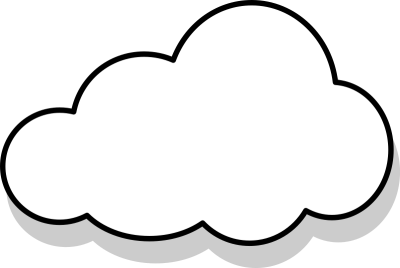 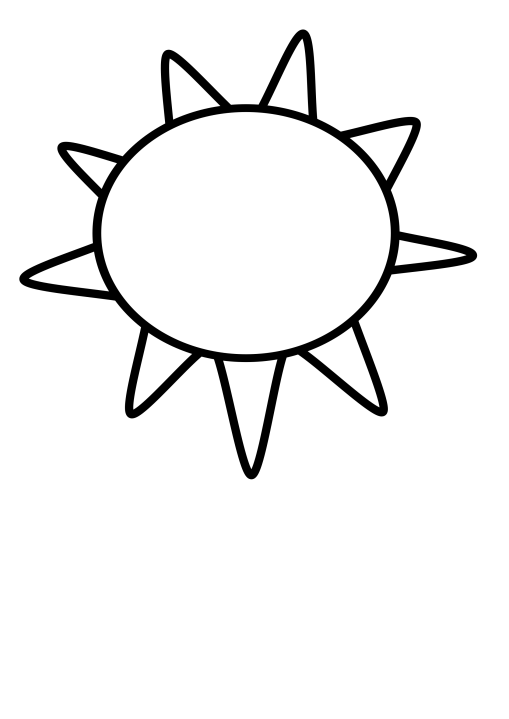 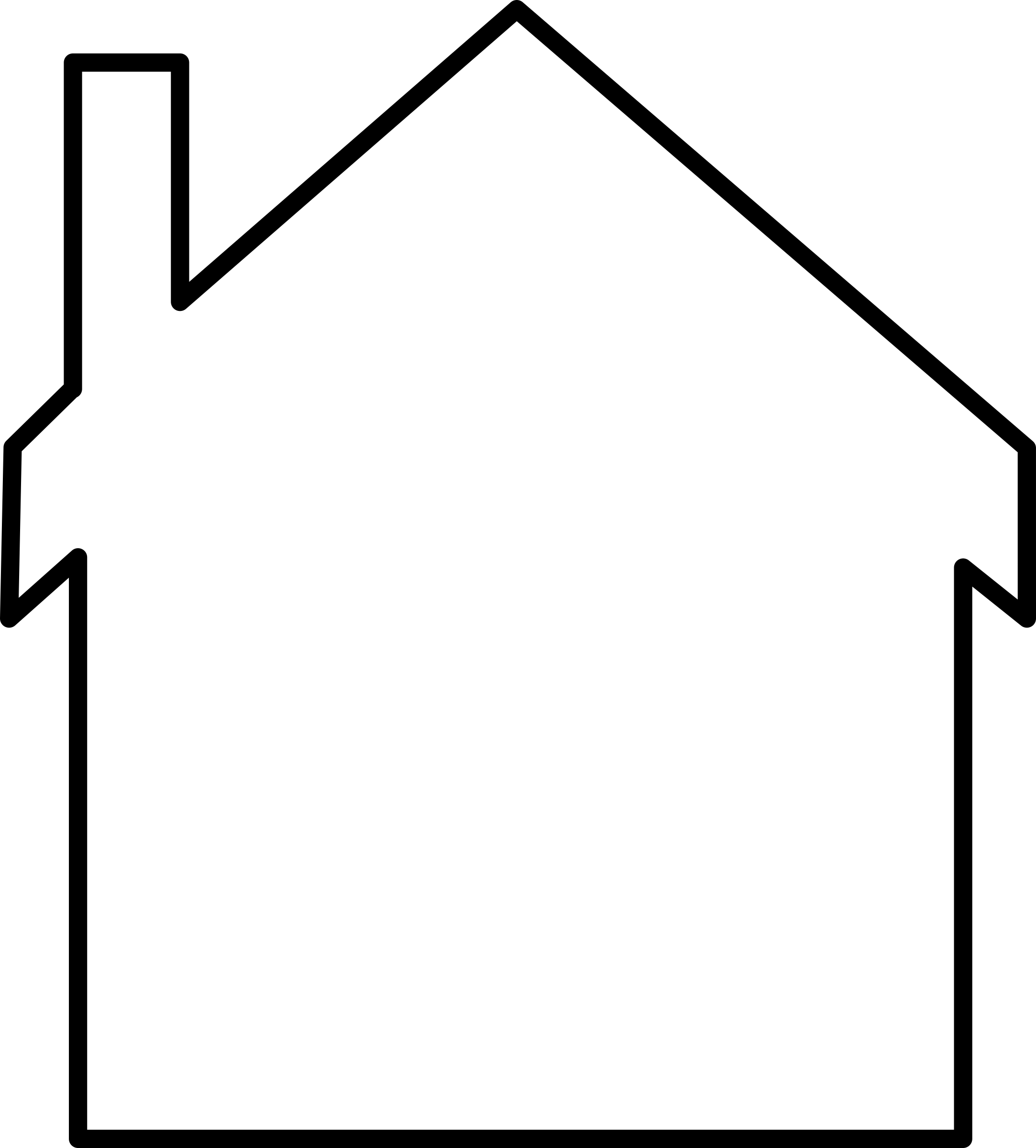 